           دولة فلسطين                                                                           المادة: التربية الإسلامية                                                                                                                                                                                                              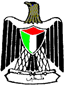     وزارة التربية و التعليم                                                                      الصف:  الثاني  عشر  مديرية التربية و التعليم \قلقيلية                                                              التاريخ: 7/4/2021                                                           100ع الامتحان التجريبي الموحد           اليوم:الأربعاء القسم الأول :ستة أسئلة أجب عن أربع على ان يكون الأول منها :                                            (20ع)ما تاريخ دخول صلاح الدين الأيوبي بيت المقدس ؟الجمعة 583هــ             ب- الجمعة 538هـ       ج-الاثنين 583هــ         د- الاثنين 588هــفيم يكون التخيير في كفارة  اليمين ؟الصوم والإطعام والكسوة                                           ب- الإطعام و الكسوة و  والعتق ج-العتق  والصوم والإطعام                                              د- العتق و الصوم والكسوة أي الكتب الآتية  رتبت  حسب أسماء  الصحابة :صحيح البخاري             ب-  موطأ مالك       ج-  سنن النسائي            د- مسند أحمد ما الأسلوب  الذي انتهجه القرآن في قوله تعالى ((وإذا مسكم الضر في البحر ضل من تدعون إلا إياه )لترسيخ حقائق الإيمان ؟خطاب العقل               ب- خطاب القلب         ج- الخطاب المباشر       د- الخطاب غير المباشر ما السنة الربانية التي تشير إليها الآية الكريمة (وأعدوا لهم ما استطعتم  من قوة  ومن رباط الخيل ):الاختلاف                  ب- الاستخلاف والتمكين       ج- الجزاء  وفق العمل      د-التغيير  والاستبدال على نية من تكون اليمين  في القضاء :أ-المستخلف                    ب-  الحالف                     ج-  الشاهد                  د- القاضي كيف نوفق بين الآيات القرآنية  التي  ظاهرها  التعارض ؟:الاستعانة بالسنة          ب- الأخذ بظاهر  المعنى      ج- معرفة المتقدم  والمتأخر   د- الاجتهاد بالرأيما المقصود بالتهلكة في قوله  تعالى  (ولا تلقوا بأيديكم الى التهلكة )؟: أ-الانغماس في العدو دون تكافؤ                                      ب- الفرار من أرض  المعركة  ج-التعب  الشديد  والهلاك                                              د-الإقامة على الأموال وترك الغزومتى نشأ علم الجرح والتعديل ؟:القرن 2 هـ             ب- القرن 3هـ                ج- القرن 4 هـ                  د- 5 هـ      10- ما حكم اليمين في حال الوعظ والإرشاد ؟:        أ-واجب                      ب-مباح                        ج-مندوب                         د-  مكروه   السؤال الثاني :أ- عرف المصطلحات الآتية :   البدعة     -  سنن الله  في المجتمعات    -   اليمين .                (3ع)ب-عدد ضوابط الجهاد .                                                                                     (5ع)ج-وضح التصنيف في القرن الثالث  الهجري .                                                            (4ع)د-مثل على كل مما يلي :	   (3ع)العزة  والإباء  من حياة العز بن عبد السلام .يمين مكروه .البدعة في العبادة .هـ- علل كل مما  يلي:                                                                                         (5ع)نهى  النبي عن  تدوين  السنة  في المرحلة  الأولى من عهد النبوة .أجاز بعض العلماء  اخراج قيمة صدقة الفطر نقدا .3 -حرم الله  تعالى التطير . السؤال الثالث:    (20ع)اذكر آثار الإيمان على المجتمع .                                                                (5ع)من سنن الله  في المجتمعات: ربط النتائج بالأسباب .وضح ذلك .                            (4ع)ج- قارن بين فرض العين وفرض الكفاية .                                                          (4ع) د- علل:  1-ينكر الله تعالى على المؤمنين أن يقعوا في الكفر .                                    (4ع)                     2-نهت الآيات عن وصف الشهداء بالأموات .              3-تحريم الابتداع في الدين .           4-ابتلاء الله تعالى للمؤمنين .هـ-عرف المد اللازم الكلمي المثقل مع ذكر مثال عليه .                                             (3ع)السؤال الرابع :(20ع)عرف : الجهاد  - التفقه في الدين –  التولة -   النذر .                                  (4ع)عدد  أسس منهج  التعامل مع نصوص القران و السنة .                                (6ع)ج-بيني العبر و الدروس   من قصة  موسى  والخضر  في مجال العلم  والتعليم .         (3ع)د-مثل على 1- التسامح كصفة  من صفات  صلاح الدين الأيوبي .                            (4ع)              2-مظهر للشرك الخفي .              3-كتاب صنف في القرن الثاني الهجري .               4-تأدب الخضر مع الله تعالى .         هـ- اكتبي حديثين  يبينان موقف الإسلام من البدع  .                                             (3ع)السؤال الخامس :(20ع)وضحي مقومات الإيمان .(6ع)ما العبر والدروس المستفادة من من قصة موسى عليه السلام  مع الخضر  في مجال العقيدة.   (3ع)ج- بين الحكم الشرعي فيما يلي: (3ع)1-سجد رجل لصنم 2-التخصص في العلم الشرعي .3-أقسم رجل بالله أثناء الموعظة .د- اكتب حديثا عن الأعمال التي لا ينقطع ثوابها .(2ع)هـ-علل :(6ع)1-لم يدخل صلاح الدين الأيوبي في حروب حاسمة مع الصليبيين لما يزيد عن عشر سنوات .2-تميز السيدة عائشة بالعلم والفقه.          3-للصدقة الجارية أجر عظيم .     السؤال السادس :(20ع) عرف المد اللازم الحرفي المخفف مع ذكر  مثال عليه .                                          (3ع)وضح الخطاب المباشر.                                                                               (4ع)     ج- عدد آثار عدم التفقه في الدين                                                                        (5ع)      د- مثل على :                    1-ما لا يدخل في البدع  مما له أصل  في الشرع .                                       (4ع)                    2-يمين يحرم الوفاء  بها ويجب على حنثها الكفارة .            3-صبر النبي وتحمله .                 4-صفة من صفات  عائشة رضي الله عنها .    هـ-بين الحكم الشرعي فيما يلي:                                                                              (4ع)أقسم رجل ان يقوم الليل .نذرت امرأة الخروج في الطرقات كاشفة الرأس .أطال الإمام في صلاته رغم سماعه بكاءالأطفال اقتلع مسلم عين مشرك بعد قتله.السؤال السابع :(20ع)              أ-  اكتب الآيات  الكريمة  مما تحفظ :                                                       (6ع)1-مكانة الشهداء  عند الله تعالى .2-وجوب الاعتصام بكتاب  الله تعالى .3 -أمر الله تعالى الملائكة  بالسجود  لادم .      4-تاب الله تعالى على آدم بعد معصيته.               ب- ما معنى المفردات الآتية :مهطعين  - صديد   - يسومونكم   - نصبا   - رغدا .     (5ع)    ج- دلل:                                                                                           (4ع)      1- الفتنة والابتلاء  تشمل عموم الناس .               2- الأصل  في حكم  الجهاد  فرض الكفاية.                 3-آية قرانية قطعية الدلالة .                 4-مشروعية اليمين.       د- د-اقرأ الآيات ثم استخرج الآيات المطلوبة                                                 (5ع)  ((  وَسَخَّرَ لَكُمُ الشَّمْسَ وَالْقَمَرَ دَائِبَيْنِ وَسَخَّرَ لَكُمُ اللَّيْلَ وَالنَّهَارَ (33) وَآَتَاكُمْ مِنْ كُلِّ مَا سَأَلْتُمُوهُ وَإِنْ تَعُدُّوا نِعْمَةَ اللَّهِ لَا تُحْصُوهَا إِنَّ الْإِنْسَانَ لَظَلُومٌ كَفَّارٌ (34 ))     1-عارض للسكون   2- مد متصل  3-مد بدل 4– حرف مفخم دائما  5- الف مرققة .السؤال الثامن:اكتب الآيات المطلوبة مما تحفظ :                                                         (6ع)1-التحذير من طاعة الأعداء .2-آدم أصلح المخلوقات للخلافة في الأرض .3-جزاء الصابرين عند الله تعالى .4-تذكير المؤمنين بنعمة الله تعالى عليهم بإرسال النبي  وبيان آثار تلك النعمة .             ب- اقرأ الآيات ثم استخرج الأحكام المطلوبة                                                    (5ع)            ((قالتْ لَهُمْ رُسُلُهُمْ إِنْ نَحْنُ إِلَّا بَشَرٌ مِثْلُكُمْ وَلَكِنَّ اللَّهَ يَمُنُّ عَلَى مَنْ يَشَاءُ مِنْ عِبَادِهِ وَمَا كَانَ لَنَا أَنْ نَأْتِيَكُمْ                          بِسُلْطَانٍ إِلَّا بِإِذْنِ اللَّهِ وَعَلَى اللَّهِ فَلْيَتَوَكَّلِ الْمُؤْمِنُونَ (11((          1-لام لفظ الجلالة مرققة     2-مد منفصل    3 - مد متصل  4 – حرف يفخم دائما    5 - الف مرققة           ج-ما معنى المفردات التالية:سرابيلهم – حبل الله – بمصرخكم   - سربا  -صلوات .         (5ع)            دـ-دلل على ما يلي:                                                                                 )4ع)    1- حرمة البدعة.         2-الاختلاف المذموم         3-أجر وثواب التفقه في الدين              4-من سنن الله تعالى في المجتمعات :الجزاء من جنس العمل .